МИНИСТЕРСТВО  ОБРАЗОВАНИЯ И МОЛОДЁЖНОЙ ПОЛИТИКИ СВЕРДЛОВСКОЙ ОБЛАСТИАчитский филиал ГАПОУ СО «Красноуфимский аграрный колледж»РАБОЧАЯ ПРОГРАММА УЧЕБНОЙ ДИСЦИПЛИНЫОУД. 12 ЭКОЛОГИЯПрофессия:  Мастер по ТО и ремонту МТПII курс, группа 21-МУровень освоения (базовый)Форма обучения: очная2022 г.Рабочая программа разработана в соответствии с требованиями: - федерального государственного образовательного стандарта среднего общего образования,- федерального государственного образовательного стандарта  среднего профессионального образования по профессии 35. 01.14. Мастер по ТО и ремонту МТП , утверждённого Приказом Министерства образования и науки РФ от 02.08.2013 г.№ 709 (базовая подготовка)- примерной программы общеобразовательной учебной дисциплины «Экология» для профессиональных образовательных организаций (ФГАУ«ФИРО» ,от 23 июля 2015 г.)-рабочей программы воспитания  УГС 35.00.00 Сельское, лесное и рыбное хозяйство по профессии  35.01.14 «Мастер по техническому обслуживанию и ремонту машинно - тракторного парка»Разработчик: Десяткова Татьяна Владимировна, преподаватель высшей квалификационной категории Ачитского филиала ГАПОУ СО «Красноуфимский аграрный колледж»СОДЕРЖАНИЕ1. ОБЩАЯ ХАРАКТЕРИСТИКА РАБОЧЕЙ ПРОГРАММЫ УЧЕБНОЙ ДИСЦИПЛИНЫ4 2. ПЛАНИРУЕМЫЕ РЕЗУЛЬТАТЫ ОСВОЕНИЯ УЧЕБНОЙ ДИСЦИПЛИНЫ43.СТРУКТУРА  И СОДЕРЖАНИЕ  УЧЕБНОЙ ДИСЦИПЛИНЫ84. УСЛОВИЯ РЕАЛИЗАЦИИ ПРОГРАММЫ УЧЕБНОЙ ДИСЦИПЛИНЫ135.КОНТРОЛЬ И ОЦЕНКА РЕЗУЛЬТАТОВ ОСВОЕНИЯ  УЧЕБНОЙ ДИСЦИПЛИНЫ 14ОБЩАЯ ХАРАКТЕРИСТИКА РАБОЧЕЙ ПРОГРАММЫ УЧЕБНОЙДИСЦИПЛИНЫ ЭКОЛОГИЯ1.1. Место учебной дисциплины в структуре основной образовательной программы.Рабочая программа учебной дисциплины «Экология» является частью основной профессиональной образовательной программы среднего профессионального образования  по профессии СПО 35.01.14 Мастер по ТО и ремонту МТП (базовая  подготовка).Рабочая программа учебной дисциплины разработана на основе федерального государственного образовательного стандарта среднего общего образования реализуемого а пределах ОПОП СПО. Место учебной дисциплины в структуре основной профессиональной образовательной программы: общеобразовательный цикл. Учебная дисциплины «Экология» входит в состав предметной области «Естественные науки» ФГОС среднего общего образования и изучается в общеобразовательном цикле учебного плана ОПОП СПО на базе основного общего образования с получением среднего общего образования. Цели и задачи УД.получение фундаментальных знаний об экологических системах и особенностях их функционирования в условиях нарастающей антропогенной нагрузки; истории возникновения и развития экологии как естественно-научной и социальной дисциплины, ее роли в формировании картины мира; о методах научного познания;овладение умениями логически мыслить, обосновывать место и роль экологических знаний в практической деятельности людей, развитии современных технологий; определять состояние экологических систем в природе и в условиях городских и сельских поселений; проводить наблюдения за природными и искусственными экосистемами с целью их описания и выявления естественных и антропогенных изменений;развитие познавательных интересов, интеллектуальных и творческих способностей обучающихся в процессе изучения экологии; путей развития природоохранной деятельности; в ходе работы с различными источниками информации;воспитание убежденности в необходимости рационального природопользования, бережного отношения к природным ресурсам и окружающей среде, собственному здоровью; уважения к мнению оппонента при обсуждении экологических проблем;использование приобретенных знаний и умений по экологии в повседневной жизни для оценки последствий своей деятельности (и деятельности других людей) по отношению к окружающей среде, здоровью других людей и собственному здоровью; соблюдению правил поведения в природе.В программе отражены важнейшие задачи, стоящие перед экологией, решение которых направлено на рациональное природопользование, на охрану окружающей среды и создание здоровьесберегающей среды обитания человека.2. ПЛАНИРУЕМЫЕ РЕЗУЛЬТАТЫ ОСВОЕНИЯ УЧЕБНОЙ ДИСЦИПЛИНЫОсвоение содержания учебной дисциплины «Экология» обеспечивает достижение студентами следующих результатов:•	личностных (ЛР УД):ЛР УД 1- устойчивый интерес к истории и достижениям в области экологии;          ЛР УД 2- готовность к продолжению образования, повышению квалификации в избранной профессиональной деятельности, используя полученные экологические знания;ЛР УД 3- объективное осознание значимости компетенций в области экологии для человека и общества;ЛР УД 4 -умения проанализировать техногенные последствия для окружающей среды, бытовой и производственной деятельности человека;ЛР УД 5- готовность самостоятельно добывать новые для себя сведения экологической направленности, используя для этого доступные источники информации;ЛР УД 6 - умение управлять своей познавательной деятельностью, проводить самооценку уровня собственного интеллектуального развития;ЛР УД 7 - умение выстраивать конструктивные взаимоотношения в команде по решению общих задач в области экологии;•	метапредметных (МР):МР 1 -овладение умениями и навыками различных видов познавательной деятельности для изучения разных сторон окружающей среды;МР 2 - применение основных методов познания (описания, наблюдения, эксперимента) для изучения различных проявлений антропогенного воздействия, с которыми возникает необходимость сталкиваться в профессиональной сфере;МР 3 - умение определять цели и задачи деятельности, выбирать средства их достижения на практике;МР 4 - умение использовать различные источники для получения сведений экологической направленности и оценивать ее достоверность для достижения поставленных целей и задач;•	предметных (ПР):ПР 1 - сформированность представлений об экологической культуре как условии достижения устойчивого (сбалансированного) развития общества и природы, экологических связях в системе «человек—общество — природа»;ПР 2 - сформированность экологического мышления и способности учитывать и оценивать экологические последствия в разных сферах деятельности;ПР 3 - владение умениями применять экологические знания в жизненных ситуациях, связанных с выполнением типичных социальных ролей;ПР 4 - владение знаниями экологических императивов, гражданских прав и обязанностей в области энерго- и ресурсосбережения в интересах сохранения окружающей среды, здоровья и безопасности жизни;ПР 5 - сформированность личностного отношения к экологическим ценностям, моральной ответственности за экологические последствия своих действий в окружающей среде;ПР 6 - сформированность способности к выполнению проектов экологически ориентированной социальной деятельности, связанных с экологической безопасностью окружающей среды, здоровьем людей и повышением их экологической культуры.ЛР 1- Осознающий себя гражданином и защитником великой страны.ЛР 2 -Проявляющий активную гражданскую позицию, демонстрирующий приверженность принципам честности, порядочности, открытости, экономически активный и участвующий в студенческом и территориальном самоуправлении, в том числе на условиях добровольчества, продуктивно взаимодействующий и участвующий в деятельности общественных организаций.ЛР 3 -Соблюдающий нормы правопорядка, следующий идеалам гражданского общества, обеспечения безопасности, прав и свобод граждан России. Лояльный к установкам и проявлениям представителей субкультур, отличающий их от групп с деструктивным и девиантным поведением. Демонстрирующий неприятие и предупреждающий социально опасное поведение окружающих.ЛР 4 - Проявляющий и демонстрирующий уважение к людям труда, осознающий ценность собственного труда. Стремящийся к формированию в сетевой среде личностно и профессионального конструктивного «цифрового следа».ЛР 5 - Демонстрирующий приверженность к родной культуре, исторической памяти на основе любви к Родине, родному народу, малой родине, принятию традиционных ценностей многонационального народа России.ЛР 6 - Проявляющий уважение к людям старшего поколения и готовность к участию в социальной поддержке и волонтерских движениях.ЛР 7 - Осознающий приоритетную ценность личности человека; уважающий собственную и чужую уникальность в различных ситуациях, во всех формах и видах деятельности.ЛР 8 -Проявляющий и демонстрирующий уважение к представителям различных этнокультурных, социальных, конфессиональных и иных групп. Сопричастный к сохранению, преумножению и трансляции культурных традиций и ценностей многонационального российского государства.ЛР 9 - Соблюдающий и пропагандирующий правила здорового и безопасного образа жизни, спорта; предупреждающий либо преодолевающий зависимости от алкоголя, табака, психоактивных веществ, азартных игр и т.д. Сохраняющий психологическую устойчивость в ситуативно сложных или стремительно меняющихся ситуациях.ЛР 10 - Заботящийся о защите окружающей среды, собственной и чужой безопасности, в том числе цифровой.ЛР 11 - Проявляющий уважение к эстетическим ценностям, обладающий основами эстетической культуры.ЛР 12 -Принимающий семейные ценности, готовый к созданию семьи и воспитанию детей; демонстрирующий неприятие насилия в семье, ухода от родительской ответственности, отказа от отношений со своими детьми и их финансового содержания.2.1. Обучающийся, освоивший учебную дисциплину, должен обладать общими компетенциями, включающими в себя способность:ОК 1. Понимать сущность и социальную значимость своей будущей профессии, проявлять к ней устойчивый интерес.ОК 2. Организовывать собственную деятельность, исходя из цели и способов её достижения. определённых руководителем.ОК 3.Анализировать рабочую ситуацию, осуществлять текущий и итоговый контроль, оценку и коррекцию собственной деятельности, нести ответственность за результаты своей работы.ОК 4. Осуществлять поиск  информации, необходимой для эффективного выполнения профессиональных задач.ОК 5. Использовать информационно-коммуникационные технологии в профессиональной деятельности. ОК 6. Работать в  команде, эффективно общаться с коллегами, руководством, клиентами. ОК 7. Организовывать собственную деятельность с соблюдением требований охраны труда и экологической безопасности.ОК 8. Исполнять воинскую обязанность, в том числе с применением полученных профессиональных знаний ( для юношей)2.2. Синхронизация образовательных результатов (ЛР УД ,ПР,МР, ОК )ФГОС СОО и ФГОС СПО3. СТРУКТУРА И СОДЕРЖАНИЕ УЧЕБНОЙ ДИСЦИПЛИНЫ3.1. Объем учебной дисциплины и виды учебной работы4. УСЛОВИЯ РЕАЛИЗАЦИИ ПРОГРАММЫ УЧЕБНОЙ ДИСЦИПЛИНЫ4.1. Материально-техническое обеспечение обученияДля реализации программы учебной дисциплиныимеется учебный кабинет «Экология» Оборудование учебного кабинета:- посадочные места по количеству обучающихся;- рабочее место преподавателя;- комплект учебно-методической документации- наглядные пособия ( плакаты, периодическая система Д.И.Менделеева,классификация биотических взаимодействий популяций двух видов(по Ю.Одуму, 1986),схема переноса вещества и энергии в природных экосистемах, классификация природных ресурсов  по их исчерпаемости и возобновимости)Технические средства обучения : компьютеры, мультимедийный проектор, 3.2.Информационное обеспечение обученияОсновная литератураСаенко, О.Е. Экологические основы природопользования : учебник / Саенко О.Е., Трушина Т.П. — Москва : КноРус, 2020. — 214 с. — ISBN 978-5-406-03321-0. — URL: https://book.ru/book/936326 — Текст : электронный.Экологическое право : учебник / Солдатова Л.В., под ред., Зозуля В.В., Кичигин Н.В., Куделькин Н.С. — Москва : Юстиция, 2020. — 287 с. — ISBN 978-5-4365-5010-7. — URL: https://book.ru/book/936350  — Текст : электронный.Колесников, С.И. Экология : учебник / Колесников С.И. — Москва : КноРус, 2020. — 244 с. — ISBN 978-5-406-01416-5. — URL: https://book.ru/book/935680 — Текст : электронный.Дополнительная литература1. Минакова, Е.А. Социальная экология : учебное пособие / Минакова Е.А., Кочуров Б.И. — Москва : КноРус, 2020. — 287 с. — ISBN 978-5-406-02232-0. — URL: https://book.ru/book/936089 — Текст : электронный.2. Савон, Д.Ю. Экологический менеджмент : учебное пособие / Савон Д.Ю., Анопченко Т.Ю., Анисимов А.В. — Москва : КноРус, 2020. — 351 с. — ISBN 978-5-406-05417-8. — URL: https://book.ru/book/937037  — Текст : электронный.Интернет-ресурсыwww.ecologysite.ru (Каталог экологических сайтов). www.ecoculture.ru (Сайт экологического просвещения).www.ecocommunity.ru (Информационный сайт, освещающий проблемы экологии России).5.КОНТРОЛЬ И ОЦЕНКА РЕЗУЛЬТАТОВ ОСВОЕНИЯ УЧЕБНОЙ ДИСЦИПЛИНЫУстановление междисциплинарных связей между уд Экология, другими УД и ПМ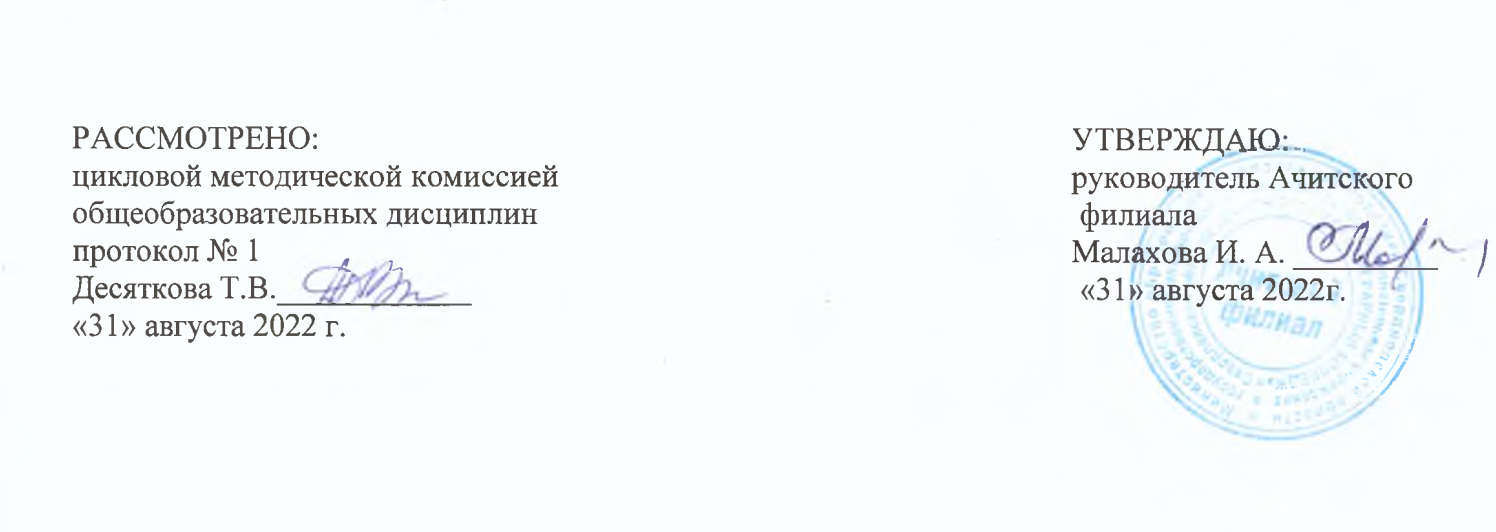 Личностный Умение оценивать результат своей деятельности и деятельности одногруппниковОК 2Организовывать собственную деятельность, исходя из цели и способов её достижения. определённых руководителемЛичностный Готовность самостоятельно добывать новые для себя сведения экологической направленности, используя для этого доступные источники информацииОК 4Осуществлять поиск  информации, необходимой для эффективного выполнения профессиональных задач.Личностный умение выстраивать конструктивные взаимоотношения в команде по решению общих задач в области экологииОК 6Работать в  команде, эффективно общаться с коллегами, руководством, клиентамиМетапредметныйУмение определять цели и задачи деятельности, выбирать средства их достижения на практикеОК 2Организовывать собственную деятельность, исходя из цели и способов её достижения. определённых руководителемМетапредметныйУмение применять основные методы познания (описания, наблюдения, эксперимента) для изучения различных проявлений антропогенного воздействия, с которыми возникает необходимость сталкиваться в профессиональной сфереОК 3Анализировать рабочую ситуацию, осуществлять текущий и итоговый контроль, оценку и коррекцию собственной деятельности, нести ответственность за результаты своей работы.Метапредметныйумение использовать различные источники для получения сведений экологической направленности и оценивать ее достоверность для достижения поставленных целей и задач;ОК 4Осуществлять поиск  информации, необходимой для эффективного выполнения профессиональных задач.Метапредметныйумение использовать различные источники для получения сведений экологической направленности и оценивать ее достоверность для достижения поставленных целей и задач;ОК 5Использовать информационно-коммуникационные технологии в профессиональной деятельности.ПредметныйСформированность представлений об экологической культуре как условии достижения устойчивого (сбалансированного) развития общества и природы, экологических связях в системе «человек—общество — природа»;ОК 1Понимать сущность и социальную значимость своей будущей профессии, проявлять к ней устойчивый интересПредметныйВладение знаниями экологических императивов, гражданских прав и обязанностей в области энерго- и ресурсосбережения в интересах сохранения окружающей среды, здоровья и безопасности жизни.Сформированность личностного отношения к экологическим ценностям, моральной ответственности за экологические последствия своих действий в окружающей среде.ОК 3Анализировать рабочую ситуацию, осуществлять текущий и итоговый контроль, оценку и коррекцию собственной деятельности, нести ответственность за результаты своей работыВид учебной работыОбъем часовМаксимальная учебная нагрузка (всего)48Обязательная аудиторная учебная нагрузка  (всего)32в том числелабораторные работыконтрольная работакурсовая работаСамостоятельная работа обучающегося (всего)16в том числеиндивидуальное проектное заданиевнеаудиторная самостоятельная работа16Итоговая аттестация:№ урокаНаименование разделов и темСодержание учебного материала, практические работы, самостоятельная работа обучающихсяОбъем часовКоды компетенций и личностных результатов, формированию которых способствует элемент программы1.2.3.4.5.Раздел 1 Экология как научная дисциплинаРаздел 1 Экология как научная дисциплинаРаздел 1 Экология как научная дисциплинаРаздел 1 Экология как научная дисциплинаРаздел 1 Экология как научная дисциплина1.ВведениеОбъект изучения экологии — взаимодействие живых систем. История развития экологии. Методы, используемые в экологических исследований.Роль экологии в формировании современной картины мира и в практической деятельности людей.Значение экологии в освоении профессий и специальностей среднего профессионального образования.2ЛР УД 4, МР 2. ПР 1, ПР 4, ЛР 10, К 3, ОК 52.Среда обитания и факторы средыЭкологические факторы. Абиотическими, физические, химические,эдафические, биотическиефакторы.Общие закономерности действия факторов среды на организм.2ЛР УД 4, МР 2. ПР 1, ПР 4, ЛР 10, ОК 3, ОК 5, ОК 63.Популяция. ЭкосистемаПонятие популяции,свойства, факторы динамики численности популяций,пространственное размещение популяций.2ЛР УД 4, МР 2. ПР 1, ПР 4, ЛР 10,ОК 3, ОК 54.Биосфера.Происхождение и эволюция биосферы,биологический круговорот веществ в биосфере, состав и функционирование биосферы, свойства биосферы, эволюция человека. Ноосфера2ЛР УД 4, МР 2. ПР 1, ПР 4, ЛР 10,ОК 3, ОК 55.Оборудование для проверки содержания вредных веществ в отработавших газах автомобиляСамостоятельная работа обучающихся: заполнить таблицу 2ЛР УД 2, ЛР УП 5, МР 3, ПР 3, ОК 1, ОК 2, ОК 46.Демография и проблемы экологииНаселение земного шара,неомальтузианство, зелёная революция, демографический транзит, миграция население2ЛР УД 4, МР 2. ПР 1, ПР 4, ЛР 10,ОК 3, ОК 5, ОК 67.Природные ресурсы, используемые человекомКлассификация ресурсов, оценка и учёт. Понятие «загрязнение среды».2ЛР УД 4, МР 2. ПР 1, ПР 4, ЛР 10, ОК 2, ОК 3, ОК 58.Экологическая безопасность автотранспортных средствСамостоятельная работа : сделать кластер2ЛР УД 2, ЛР УП 5, МР 3, ПР 3, ОК 1, ОК 2, ОК 4Раздел 2Среда обитания человека и экологическая безопасностьРаздел 2Среда обитания человека и экологическая безопасностьРаздел 2Среда обитания человека и экологическая безопасностьРаздел 2Среда обитания человека и экологическая безопасностьРаздел 2Среда обитания человека и экологическая безопасность9.Среда обитания человекаОкружающая человека среда и ее компоненты. Классификация условий для человека в системе "человек — среда обитания" Природа. Живая и неживая природа.Естественная и искусственная среда обитания. «Первая» и «вторая» природа. Социальная среда и личность. Структура личности по Фрейду.2ЛР УД 4, МР 2. ПР 1, ПР 4, ЛР 10,ОК 3, ОК 510.Основные экологические требования к компонентам окружающей человека средыОсновные экологические требования к компонентам окружающей человека среды Федеральный закон Российской Федерации от 10 января 2002 г. N 7-фз "Об охране окружающей среды»2ЛР УД 4, МР 2. ПР 1, ПР 4, ЛР 10,ОК 3, ОК 511.Методы контроля и нормы допустимой токсичности отработавших газовСамостоятельная работа : дать сравнительную характеристику2ЛР УД 2, ЛР УП 5, МР 3, ПР 3, ОК 1, ОК 2, ОК 412.Городская квартира и требования к ее экологической безопасностиХимическое загрязнение, физическое, микроклиматическое. Влияние шума и вибрации.2ЛР УД 4, МР 2. ПР 1, ПР 4, ЛР 10,ОК 3, ОК 5, ОК 613.Описание своей квартиры как искусственной экосистемыСамостоятельная работа : описать квартиру2ЛР УД 2, ЛР УП 5, МР 3, ПР 3, ОК 1, ОК 2, ОК 414.Современные способы переработки промышленных и бытовых отходовВиды отходов. Решение проблемы отходов. Время разложения различных отходов. Захоронение на полигонах Естественное разложение в природной среде Термическая переработка Выделение полезных компонентов и вторичная переработка2ЛР УД 4, МР 2. ПР 1, ПР 4, ЛР 10,ОК 3, ОК 515.Методы очистки и контроль качества сточных вод АТПСамостоятельная работа : проанализировать методы2ЛР УД 2, ЛР УП 5, МР 3, ПР 3, ОК 1, ОК 2, ОК 416.Особенности среды обитания человека в условиях сельской местностиОсобенности воздействия сельского хозяйства на окружающую природную среду Факторы влияния земледелия, животноводства на экологию. Деградация лесных экосистем2ЛР УД 4, МР 2. ПР 1, ПР 4, ЛР 10, ОК 1,ОК 3, ОК 5Раздел 3Концепция устойчивого развитияРаздел 3Концепция устойчивого развитияРаздел 3Концепция устойчивого развитияРаздел 3Концепция устойчивого развитияРаздел 3Концепция устойчивого развития17.Возникновение концепции устойчивого развития.Различные трактовки понятия «устойчивое развитие», «Экологическая доктрина Российской Федерации»,2ЛР УД 4, МР 2. ПР 1, ПР 4, ЛР 10,ОК 3, ОК 518.Структура экономики в рамках концепции устойчивого развитияСамостоятельная работа : составить схему2ЛР УД 2, ЛР УП 5, МР 3, ПР 3, ОК 1, ОК 2, ОК 419.Концепция «Устойчивость и развитие»Причины, последствия и решения экологических проблем : загрязнение атмосферы, истощение озонового слоя, глобальное потепление, кислотные дожди, загрязнение воды. Экологическая устойчивость, уровень экологической устойчивости, повышение эффективности применения ресурсов Комиссия Брунтланд,   три иерархически взаимосвязанные проблемы Р. Костанца и К. Фольке.Традиционная парадигма Способы решения экологических проблем в рамках концепции «Устойчивость и развитие». Экологические след и индекс человеческого развития.Способы решения экологических проблем в рамках концепции «Устойчивость и развитие»2ЛР УД 4, МР 2. ПР 1, ПР 4, ЛР 10,ОК 3, ОК 520.Экологические след и индекс человеческого развития.Определение, методы расчёта, индикаторы и индексы.Индекс развития человеческого потенциала (ИРЧП)2ЛР УД 4, МР 2. ПР 1, ПР 4, ЛР 10,ОК 3, ОК 521.Решение экологических задач на устойчивость и развитие.Самостоятельная работа : решить задачи2ЛР УД 2, ЛР УП 5, МР 3, ПР 3, ОК 1, ОК 2, ОК 4Раздел 4 Охрана природыРаздел 4 Охрана природыРаздел 4 Охрана природыРаздел 4 Охрана природыРаздел 4 Охрана природы22.Особо охраняемые природные территории и их законодательный статусОсновные исторические периоды. Становление и развитие природоохранного дела в России.Заповедники, заказники, национальные природные парки. Определение, законодательство об особо охраняемых природных территориях. Красная книга РФ2ЛР УД 4, МР 2. ПР 1, ПР 4, ЛР 10,ОК 3, ОК 5, ОК 623.Экологические проблемы РоссииЗагрязнение воздуха, вырубка лесов, загрязнение вод и почвы, бытовые отходы, радиоактивное загрязнение, уничтожение заповедных зон и браконьерство, проблемы Артики и Байкала, Финского залива.2ЛР УД 4, МР 2. ПР 1, ПР 4, ЛР 10,ОК 3, ОК 524.Заповедники УралаСамостоятельная работа : сделать презентацию2ЛР УД 2, ЛР УП 5, МР 3, ПР 3, ОК 1, ОК 2, ОК 4, ОК 6ВСЕГО ЧАСОВ48АУДИТОРНЫХ32САМОСТОЯТЕЛЬНАЯ РАБОТ А16Результаты обученияКритерии оценкиМетоды оценкиличностные:ЛР УД 1 -устойчивый интерес к истории и достижениям в области экологии;ЛР УД 2 -готовность к продолжению образования, повышению квалификации в избранной профессиональной деятельности, используя полученные экологические знания;ЛР УД 3- объективное осознание значимости компетенций в области экологии для человека и общества;ЛР УД 4 - умения проанализировать техногенные последствия для окружающей среды, бытовой и производственной деятельности человека;ЛР УД 5 -готовность самостоятельно добывать новые для себя сведения экологической направленности, используя для этого доступные источники информации;ЛР УД 6 -умение управлять своей познавательной деятельностью, проводить самооценку уровня собственного интеллектуального развития;ЛР УД 7 -умение выстраивать конструктивные взаимоотношения в команде по решению общих задач в области экологии;	метапредметные:МР 1 - изучения разных сторон окружающей среды;МР 2 - применение основных методов познания (описания, наблюдения, эксперимента) для изучения различных проявлений антропогенного воздействия, с которыми возникает необходимость сталкиваться в профессиональной сфере;МР 3 - умение определять цели и задачи деятельности, выбирать средства их достижения на практике;МР 4 - умение использовать различные источники для получения сведений экологической направленности и оценивать ее достоверность для достижения поставленных целей и задач;предметные:ПР 1 - сформированность представлений об экологической культуре как условии достижения устойчивого (сбалансированного) развития общества и природы, экологических связях в системе «человек—общество — природа»;ПР 2 - сформированность экологического мышления и способности учитывать и оценивать экологические последствия в разных сферах деятельности;ПР 3 - владение умениями применять экологические знания в жизненных ситуациях, связанных с выполнением типичных социальных ролей;ПР 4 - владение знаниями экологических императивов, гражданских прав и обязанностей в области энерго- и ресурсосбережения в интересах сохранения окружающей среды, здоровья и безопасности жизни;ПР 5 - сформированность личностного отношения к экологическим ценностям, моральной ответственности за экологические последствия своих действий в окружающей среде;ПР 6 - сформированность способности к выполнению проектов экологически ориентированной социальной деятельности, связанных с экологической безопасностью окружающей среды, здоровьем людей и повышением их экологической культуры.- проявление эмоциональной устойчивости;-  применяет экологические знания в жизненных ситуациях, связанных с выполнением типичных социальных ролей- проявляет моральную ответственность за экологические последствия своих действий в окружающей среде- выстраивает конструктивные взаимоотношения в команде по решению общих задач в области экологии;-владеет программным материалом : сформированность представлений об экологической культуре как условии достижения устойчивого (сбалансированного) развития общества и природы, экологических связях в системе «человек—общество — природа»Наблюдение и анализ работы в группе, выступление с докладом, рефератом, презентацией.Составление кластера, интеллект-карты, схем, таблиц.Наблюдение и анализ результатов выполнения :практических работконтрольных работтестовых работвнеаудиторных работинтерактивных заданийУстная, письменная оценка знаний, умений по результатам промежуточного контроля и итоговой аттестации по учебному предметуПредметное содержание УДОбразовательные результатыНаименование УД, ПМВарианты междисциплинарных заданийЛР УД 4, МР 2. ПР 1, ПР 4, ЛР 10, ОК 3, ОК 5МДК. 01.01.Технологии слесарных работ по ремонту и техническому обслуживанию с/х машин и оборудованияПрактическая работа « Определение вредных веществ в отработавших газах автомобиля»Природные ресурсы, используемые человекомЛР УД 4, МР 2. ПР 1, ПР 4, ЛР 10, ОК 3, ОК 5ГеографияКлассификация ресурсов, оценка и учет в разных странахСовременные способы переработки промышленных и бытовых отходовЛР УД 4, МР 2. ПР 1, ПР 4, ЛР 10, ОК 3, ОК 5АстрономияМДК. 01.01.Проблемы загрязнения окружающего космического пространства веществом.Методы очистки и контроль качества сточных вод АТП